	Community Advisory Committees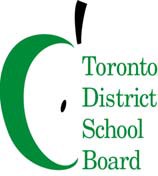 To: Members of the Inner City Community Advisory Committee (ICCAC)
Committee Name: ICCAC
Date: May 16, 2024
Time: 6:00 pm Virtual (link): Committee Co-Chairs: Trustee Alexis Dawson, Ward 9; Omar Khan, ParentAGENDAFrom: Lynn Strangway, Executive Superintendent, Learning Centre 3Jack Nigro, Executive Superintendent, Learning Centre 4#ItemFacilitator/PresenterTimelineRecommendations/Motions1Land AcknowledgementSetting of Meeting Norms Welcome/IntroductionsOmar Khan6:00 p.m.2Approval of AgendaDeclaration of Possible Conflict of InterestOmar Khan6:05 p.m.Moved:Seconded:3P067, Learning Opportunities Index Policy Review; Student Demographics and LOI Rankings in French Immersion Programs – PSSCDavid CameronResearch Dept6:06 pm3Review and Approval of the Notes – April 11, 2024Omar Khan6:40 p.m.Moved:Seconded:4Co-Chairs’ ReportOmar KhanAlexis Dawson6:50 p.m. 5Business Arising from April 11, 2024, meetingMotions/RecommendationsOmar Khan7:10 p.m.6Model Schools for Inner Cities UpdateKarlo Cabrera, Centrally Assigned Principal, Equity, Anti-Racism and Anti-Oppression7:15 a.m.7Community Support Workers Update Community Support Workers7:30 p.m.8Other BusinessNext Meeting:June 20, 2024, at 9:00 a.m. – VirtualOmar Khan7:45 p.m.9AdjournmentOmar Khan8:00 p.m.Moved:Seconded: